Международная педагогическая олимпиадаКонкурс «Проектная и исследовательская деятельность в ДОУ»Проект «Наш дом – природа»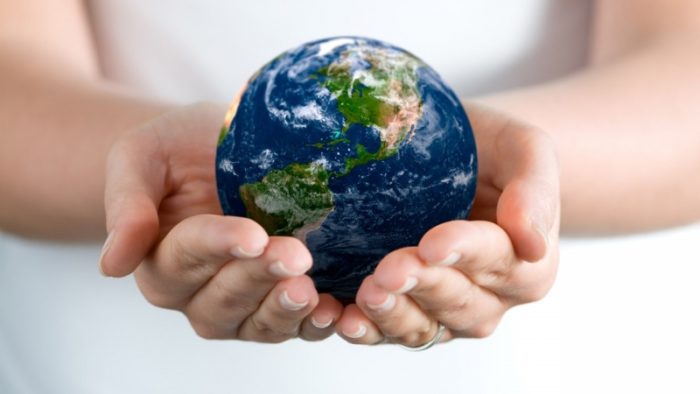 Бышева Елена Вячеславовна воспитательМБДОУ «Лямбирский детский сад № 3 комбинированного вида»с. Лямбирь, Республика МордовияТип проекта: познавательно-исследовательский.
Вид проекта: краткосрочный, групповой.
Сроки реализации проекта: октябрь – ноябрь 2017г.Участники проекта: дети старшей группы, педагоги, родители.                                                              «Чтоб радость завтрашнего дня                                             Сумел ты ощутить
                                                           Должна быть чистою Земля,
                                                И небо чистым быть.                                                                  Земля наш дом и летом и зимой!Земля наш дом! Задумайся о том!»     Проблема:      Любовь к природе - это чувство, которое включает в себя эмоциональную отзывчивость, устойчивый интерес к природе и желание охранять и преумножать природные богатства. Но дети часто видят, как взрослые нарушают элементарные нормы поведения в местах отдыха, оставляют мусор, включают громко музыку, вырезают надписи на стволах деревьев, обижают бездомных животных.     Экологическая грамотность, бережное и любовное отношение к природе, могут вывести планету и человечество из того состояния экологической катастрофы. Таким образом, проблема экологического образования подрастающего поколения - актуальная и главная задача ДОУ.      Цель проекта.      Формирование системы осознанно - правильных экологических представлений о природе у детей дошкольного возраста, создание условий для формирования у ребенка элементов экологической культуры.     Задачи проекта.Образовательные:пробудить живой познавательный интерес, любознательность к окружающему миру природы;формировать у дошкольников основные природоведческие представления и понятия о живой и неживой природе;способствовать  пониманию взаимосвязей в природе и места человека в них.обеспечить непрерывность экологического образования в системе: ДОУ - семья.Развивающие:развивать навыки осознанной деятельности по охране окружающей среды; вовлекать детей и родителей в разнообразные виды деятельности в природе и по её охране;развивать эстетическое восприятие природы.Воспитательные:воспитание экологического мышления;совершенствование эмоционально-мотивационной области, нравственное воспитание и формирование ценностных ориентиров;воспитывать любовь и бережное отношение ко всему живому на Земле.     Гипотеза.     Если  в воспитательно-образовательную работу ввести систему мероприятий по расширению знаний детей о ближайшем окружении,  о родном крае, его природе, то это позволит значительно повысить их осведомленность в этой области, а так же будет  более эффективно способствовать экологическому   воспитанию подрастающего поколения.     Актуальность и новизна проекта.     Актуальность данного проекта заключается в том, что экологическое воспитание и образование детей - чрезвычайно важная проблема настоящего времени: только экологическое мировоззрение и экологическая культура ныне живущих людей могут вывести планету и человечество из того состояния, в котором оно находится сейчас.      Дошкольное детство – начальный этап формирования личности человека, его ценностей ориентации в окружающем мире. В этот период закладывается позитивное отношение к природе, к “ рукотворному миру”, к себе и к окружающим людям.      Основным содержанием экологического воспитания является формирования у ребенка осознано– правильного отношения к природным явлениям и объектам, которые окружают его и с которыми он знакомится в дошкольном детстве. Природа – неиссякаемый источник духовного обогащения детей.      Они постоянно в той или иной форме соприкасаются с природой. Их привлекают зеленые луга и леса, яркие цветы, бабочки, жуки, птицы, падающие хлопья снега, ручейки и лужицы. Бесконечно разнообразный и красочный мир природы пробуждает у детей естественный интерес, любознательность, затрагивает их чувства, возбуждает фантазию и влияет на формирование их ценностных ориентиров. Ребенок, полюбивший природу, не будет бездумно рвать цветы, разорять гнезда, обижать животных.     Полученные в детстве впечатления от родной природы, очень яркие, запоминающиеся на всю жизнь и часто влияют на отношение человека к природе.      Новизна проекта заключается в активном использовании информационных компьютерных технологий, в том, что он охватывает разные аспекты экологического образования дошкольников.  Проект позволяет детям и родителям заниматься любимым делом и одновременно приносит пользу окружающему миру. Он тесно вплетен в другие виды деятельности: ознакомление с окружающим миром, экология, ОБЖ, развитие речи, изобразительную деятельность. Все задания в проекте направлены на формирование способностей к переносу знаний и умений в новую ситуацию, видения неизвестного в известном. Творческие задания в проекте способствуют актуализации знаний, умений, навыков ребенка, их практическому применению во взаимодействии с окружающим, с миром природы; стимулируют потребность ребенка в самореализации, самовыражении, в творческой деятельности.       Всё выше перечисленное убеждает в педагогической целесообразности данного проекта.Использование исследовательских методов,  предусматривающих определенную последовательность действий.В работе использованы методы исследовательской деятельности:- определение проблем и вытекающих из нее задач исследования,-  выработка и  постановка гипотез, - наблюдения, - опыты, - эксперименты, а также сделанные на их основе суждения и умозаключения- оформление результатов, сбор, систематизация и анализ полученных данных, подведение итогов,- выдвижение новых проблем исследования.Цель этой работы - сформировать у дошкольников основные ключевые компетенции, способность к исследовательскому типу мышления.     Важным воспитательным аспектом, влияющим на формирование экологической культуры у дошкольников, является создание в группе благоприятной экологической среды.     В работе с детьми использованы  инновационные технологии такие как: технология проектирования («волшебный мир природы» или «проращивание семян»).  Чтобы более широко раскрыть представления детей о природе, углубить знания, использую ИКТ. Они, в силу своей наглядности, красочности и простоты, позволяют более эффективно строить процесс изучения новых для детей понятий и для систематизаций знаний.     Также в работе по экологическому воспитанию использованы различные традиционные (беседы, прогулки, заучивания стихотворения, театрализованная деятельность, фольклор) и нетрадиционные формы( ИКТ, мультемедийные, презентации, создание сказок на заданную тему, создание проектов, ситуативные беседы).     Использованы  наиболее результативные методы  экологического воспитания детей:Наглядные методы: - Наблюдения- Показ сказок - Рассматривание книжных иллюстраций, репродукций - Проведение дидактических игрСловесные методы:- Чтение литературных произведений; - Беседы с элементами диалога, - Обобщающие рассказы воспитателя и детейИгровые методы: - Проведение разнообразных игр (малоподвижных, сюжетно – ролевых, дидактических игр - драматизаций и др.); - Загадывание загадок. Практические методы: - Моделирование, оно основано на принципе замещения реальных объектов предметами, схематическими изображениями, знаками.- Несложные опыты и экспериментирование.- Организация продуктивной деятельности детей; оформление гербария растений, плодов) и приемы(хоровые приемы, индивидуальные, игровые) учитывая возрастные и индивидуальные особенности детей.Наиболее эффективных результатов в работе с дошкольниками можно достичь, если сочетать все группы методов.Ожидаемые результаты. У детей: - будут сформированы элементарные экологические знания и культура поведения в природе; - поймут взаимосвязь в природе, станут более бережно относиться к ней, животным, птицам, насекомым; - разовьется интерес к явлениям и объектам природы; - научатся экспериментировать, анализировать и делать выводы.У родителей: - обогащение уровня экологических знаний родителей; - повысится экологическая культура родителей, появится понимание необходимости в экологическом воспитании детей; - создание единого воспитательно - образовательного пространства ДОУ и семьи по экологическому воспитанию дошкольников; - возможность участвовать в совместных экологических проектах.     Этапы реализации проекта.
     I этап — подготовительный
1. Изучение методической и специальной литературы по теме проекта.
2. Подбор наглядного и демонстрационного материала, стихов, загадок, чистоговорок, пословиц по теме проекта.
3. Подбор технических средств обучения.
4. Создание мультимедийной презентации «Наш дом - природа»
5. Оснащение развивающей среды.6. Создание лаборатории неживой природы для экспериментирования с песком, водой, камнями, глиной
7. Анкетирование родителей.
     II этап — основной.
1. Непосредственная образовательная деятельность.
     Познавательное развитие. Проведение цикла познавательных бесед: «Лес-наше богатство», «Домашние и дикие животные», «Что мы знаем о птицах», «В родном краю», «Красная книга Мордовии», « Что я знаю о Мордовии»,      « Во саду ли, в огороде». Художественно — эстетическая деятельность. Рисование: «Кто живет в лесу», «Мое любимое животное» , «Сказочный лес». Аппликация: «Комнатные растения», «Братья наши меньшие», « Под грибком» Лепка: « Птицы на кормушке», «Щенок»
     Конструктивная деятельность: « Домики для птиц», «Кормушки».
    Физическое развитие. Проведение физкультурных эстафет в зале и на прогулке.
     Речевое развитие. Чтение художественной литературы, разучивание стихов  на природоведческую тему .
Беседа по картинам художников-живописцев. Заучивание пословиц, поговорок и народных приметпо экологическому воспитаниюдетей.      2.Совместная деятельность взрослых и детей в ходе режимных моментов. 
-Утренняя гимнастика:«Домашние животные», «Дикие животные», «Деревья и кустарники»
 -Ситуативные беседы, беседы — рассуждения.-Наблюдения за живой и неживой природой, целевые прогулки в лес.
-Рассматривание альбомов, иллюстраций, открыток и энциклопедий по теме проекта.
- Чтение рассказов, стихотворений, энциклопедической информации. -Игровая деятельность: дидактические,настольно — печатные , развивающие сюжетно-ролевые, подвижные игры природоведческого характера .-Посадка деревьев, кустарников, наблюдение и уход за ними
     3. Самостоятельная деятельность детей.Проект ориентирован на самостоятельную деятельность детей – индивидуальную, парную, групповую, которую дети выполняют в течение определенного отрезка времени.Выполняя задания, ребята ведут наблюдения, экспериментируют, рисуют, лепят, играют, слушают музыку, знакомятся с литературой, сочиняют сказки и рассказы. Среди коллективных форм наиболее популярными являются экологические праздники.Групповые  формы  работы  -  экскурсии, исследования и проведение опытов, участие в природоохранных акциях.В индивидуальной форме и парной были организованы наблюдения за природой. Положительные эмоции вызывает у детей такие разновидности индивидуальной деятельности, как участие в конкурсах, художественно-эстетическая деятельность: изготовление поделок, лепка, создание рисунков и т.д.Отрадно применение полученных детьми экологических знаний на практике, например, они могут самостоятельно (но под присмотром воспитателя) поливать цветы, кормить животных в живом уголке, собирать гербарии или коллекции т.д.     4. Работа с родителями.
-Знакомство родителей с темой проекта. Анкетирование.   Приложение 1
-Привлечение родителей к созданию фотовыставок «Наши меньшие друзья», «Мои пернатые гости»
- Привлечение родителей к участию в  экологических акциях: « Покормите птиц»  (изготовление кормушек ), (конкурс рисунков и плакатов) .- Мастер-класс для родителей «Необычные превращения»(изготовление игрушек из бросового материала).Выставка совместно с родителями «Мы игрушки смастерили»- Оформление экологического стенда: «Лекарства вокруг нас», «О пользе растений», «Комнатные растения», стихи, загадки по теме, словесные игры для разучивания и занятий с детьми дома.-Изготовление мини-книг о лекарственных травах.     5. Праздники, развлечения, досуги.- Сезонные праздники: «Что нам Осень подарила»,-Познавательно-физкультурное развлечение «Приключение в лесном царстве».   -Досуг: « Путешествие в лесное царство».         III этап — заключительный.- Выставка детских работ «Я и природа».
- Викторина «Знай и люби свой край».   -  Подведение итогов по реализации проекта.       Результаты проекта «Наш  дом - природа».      В ходе реализации проекта «Наш  дом - природа», в результате целенаправленной, планомерной и систематической работы по формированию экологической культуры у дошкольников мы  добились следующих результатов:       Дети готовы выявить более сложные причинно - следственные связи, действующие в мире природы, устанавливать общие закономерности природных явлений.     Дети узнали, что растения живые существа. У них есть свои потребности, им необходимы определенные условия: питательная почва, вода, свет, тепло, воздух.Комнатные растения имеют определенное строение и размножение.У детей сформировался познавательный интерес, они охотно наблюдают и ухаживают за комнатными растениями, изображают их в рисунках, аппликациях.     Приобрели знания о причинах смены дня и ночи, времен года, о причинах вечного холода на полюсах вечной жары на экваторе, о свойствах и значениях воздуха и воды, особенностях расселения растений и животных на планете.     Результатом данного проекта, стала организация интересной, содержательной, общественно значимой, практической и экологической деятельности детей с учетом развития личности, возрастных особенностей, личного практического вклада каждого в дело охраны природы. Участие в проекте помогло дошкольникам почувствовать свою значимость, ощутить себя полноправным участником. У ребят появилась возможность внести свою лепту в общее дело, проявить индивидуальность.     Теоретическая значимость результатов.В настоящее время требования экологической образованности и культуры становятся неотъемлемыми качествами общей культуры личности. Всё больше внимания уделяется экологическому образованию, формированию экологического сознания, экологической культуры. Поэтому теоретическая значимость результатов  проекта «Наш дом природа» способствует  к вычленению внутри социальной экологии еще такого понятия, как «экология культуры», в рамках которой осмысливаются пути сохранения и восстановления различных элементов культурной среды, созданной человечеством на протяжении его истории.     Практическая значимость результатов. Практическая значимость: материалы данного проекта   могут быть использованы на занятиях в детских образовательных учреждениях ,  могут  быть использованы в качестве информационного материала при проведении развлечений, праздников, родительских собраний по экологическому воспитанию.     Разработанные природоохранные акции можно использовать в качестве агитационного материала для населения, при работе в  других детских образовательных учреждениях.     Познавательная значимость результатов.     Работа по проекту подтвердила результативность проведённой проектной деятельности. Полученные результаты свидетельствуют, что в итоге реализации познавательно-исследовательского проекта уровень развития экологического воспитания у детей старшего дошкольного возраста стал качественно и количественно выше, чем в начале года.  Проведенная работа   по экологическому воспитанию детей старшего дошкольного возраста привела к следующим результатам:- дети стали  больше интересоваться окружающей природой, миром растений и животных; - у детей сформировались  первоначальные представления о себе (человек- часть природы и подчиняется ее законам), о самоценности природы, положительное отношение к ней;- у детей выработались  первые навыки экологически грамотного и безопасного поведения в природе, желание относиться к ней с заботой;- повысился уровень экологических знаний у родителей.Таким образом, работа по реализации проекта способствовала развитию представлений детей об ответственном отношении к состоянию окружающей природы, началу формирования  экологической культуры, которая проявляется  в эмоционально-положительном отношении к природе, окружающему миру.Диагностика     Обследование уровня развития экологических знаний детей проводилось по методическому пособию С. Николаевой «Экологические вспомогательные игры в природе».      Целью диагностирования в начале работы (Диагностика № 1) над проектом и в конце (Диагностика № 2)являлось определение уровня развития экологических знаний дошкольников.Результаты диагностики  №1:Низкий уровень -10 детей – 50%Средний уровень – 9 детей - 45%Высокий уровень – 1 ребенок – 5 %Результаты диагностики № 2: Низкий уровень -1 ребенок – 5%Средний уровень – 8 детей - 40%Высокий уровень – 11детей – 55 %     Таким образом, анализ результатов диагностики экологического воспитания старших дошкольников показывает, что проделанная работа отразилась на успехах детей. У них отмечаются положительные изменения в формировании нравственных качеств личности дошкольников. Дети стали внимательнее относиться к окружающей живой и неживой природе, к своим товарищам. У них повысился познавательный интерес к объектам природы, желание заботиться о них. Дети научились самостоятельно наблюдать, ухаживать за растениями и, бережно относиться к ним, проявляют любознательность, обращают внимание на красоту окружающей природы, в играх детей присутствует природное содержание. Так, шаг за шагом, я привила детям любовь к природе и бережное отношение к ней.     Следовательно, проводимая работа достаточно эффективна, результативна и определяет направление дальнейшей работы и мероприятия экологической направленности.                                                                                                             Приложение 2Фотоотчет  физкультурного развлечения «Приключение в лесном царстве» Приложение 3Фотоотчет «Мы друзья природы»                                                                                                           Приложение 4Правила поведения в природеСписок литературы:Николаева С.Н. «Юный эколог», 2005 Рыжова Н.А. «Наш дом - природа», 1996 Бурштейн Л.М. Вода - это жизнь. Детский экологический центр. М.: 1996.Горькова Л.Г, А.В.Кочергина, Л.А.Обухова «Сценарии занятий по экологическому воспитанию дошкольников» «ВАКО» Москва 2005. Зенина Т.Н. Наблюдения дошкольников за растениями и животными. Комплексные занятия по экологии для старших дошкольников/ Под ред. С.Н. Николаевой - М, 2005Амонашвили Ш.А. Здравствуйте, дети!: Пособие для учителя. 2-е изд. М.: Просвещение, 1988. Дыбина О.В., Сидякина Е.А., Киреева Т.И. Люби и знай свой отчий край. /Под ред. О.В. Дыбиной. Тольятти.: Издательство ТФСамГПУ, 2001. 157 с.Хрестоматия для детей старшего дошкольного возраста: Кн. для воспитателя дет. сада // Сост. З.Я. Рез., JI.M. Гурович., Л.Б. Береговая. / Под ред. В.И. Логиновой. М.: Просвещение, 1990. 420 с.Фотографии из личного архива автора.Размещение фотографий детей с письменного согласия родителей (Согласно Ст. 152.1 Гражданского кодекса РФ)Приложение 1Анкета для родителей                                 «Экологическое образование в семье» Цель: выявить отношение родителей к вопросам экологического образования дошкольников в детском саду и его реального осуществления в семье.Есть ли у Вас комнатные растения, и какие? (Если нет, то почему?)а) да    б) нет _______________________________________________________Есть ли в семье собака, кошка или другие животные?а) да    б) нет _______________________________________________________Кто ухаживает за животными или растениями?______________________Что делает при этом ребенок (кормит, гуляет с ним, играет, поливает или ничего не делает)? - Подчеркнуть или дописать.____________________________________________________________________________________Читаете ли Вы ребенку книги о природе?а) да    б) нетБываете ли вы с ребенком на природе? (Если да, то где?)а) да ______________________________   б) нетРассказываете ли Вы ребенку о пользе деревьев, лекарственных трав, ягод, насекомых, птиц?а) да    б) нетПроявляет ли Ваш ребенок заботливое отношение к животным, растениям?а) да    б) нетЗамечаете ли вы у своих детей негативное отношение к природе?а) да    б) нетВаши предложения по организации экологического образования в детском саду.__________________________________________________Анализ анкетирования родителей«Экологическое воспитание в семье»В анкетировании приняло участие 17  родителей.После обработки анкет были получены следующие результаты:71%  опрошенных родителей осведомлены об  экологическом образовании детей и  воспитывают  в детях положительное отношение к миру природы.24% - имеют недостаточно информации по данному вопросу, но поддерживают работу детского сада по экологическому образованию детей.5% - понимают, что детский сад знакомит детей с миром природы, но не считают воспитание в детях экологической культуры важным направлением работы.  В начале проекта большинство родителей показали низкий и средний уровень заинтересованности в экологическом воспитании детей, а некоторые проявили явное безразличие к данной проблеме.Анкетирование, проведенное  по итогам проекта, показало, что родители стали уделять больше внимания экологическому воспитанию детей, а также способствовать взаимодействию детского сада и семьи.Это еще раз убеждает в эффективности и воспитательной значимости данного проекта не только для детей, но и для их родителей.                                                                                      Приложение 2ФотоотчетФизкультурное развлечение «Приключение в лесном царстве»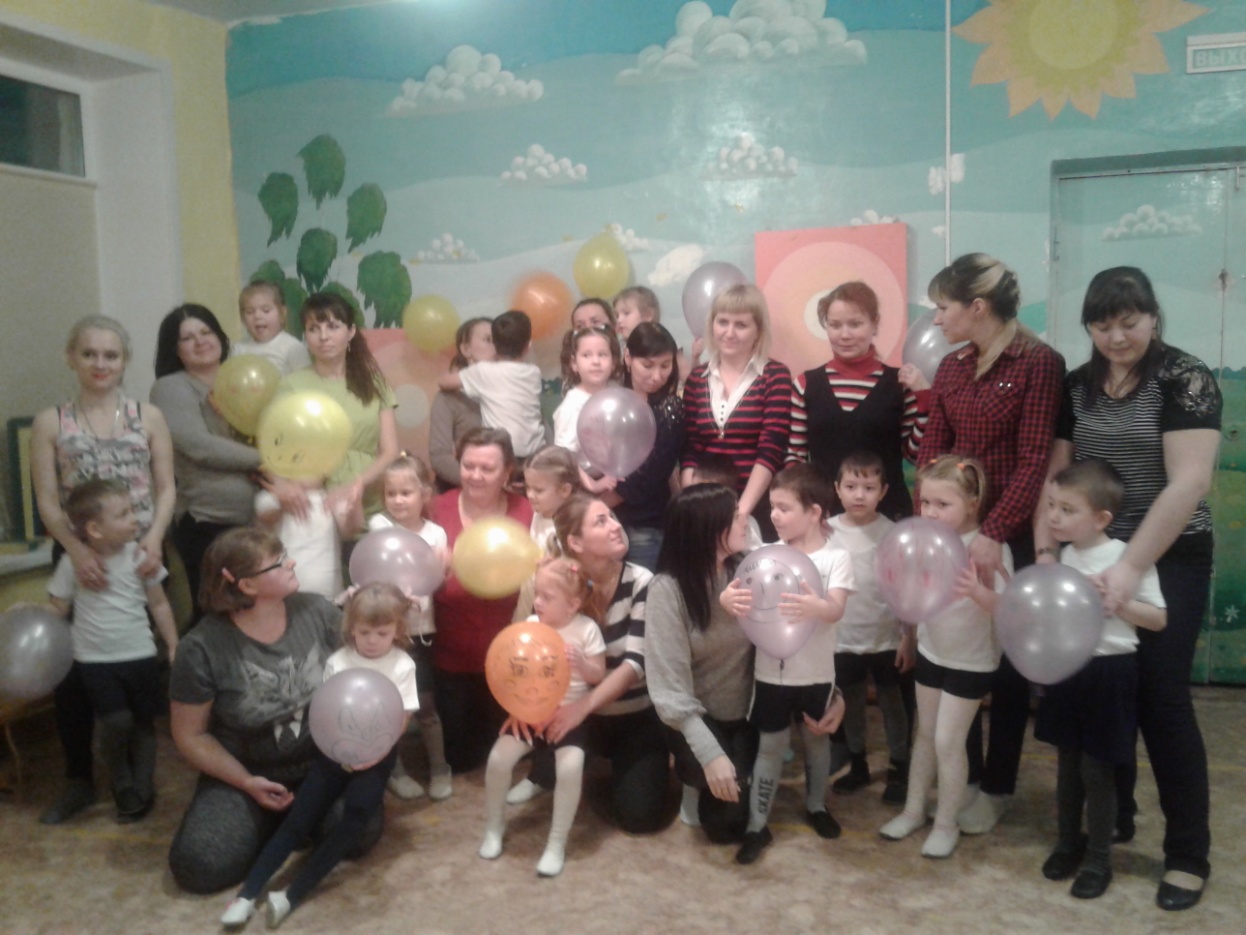 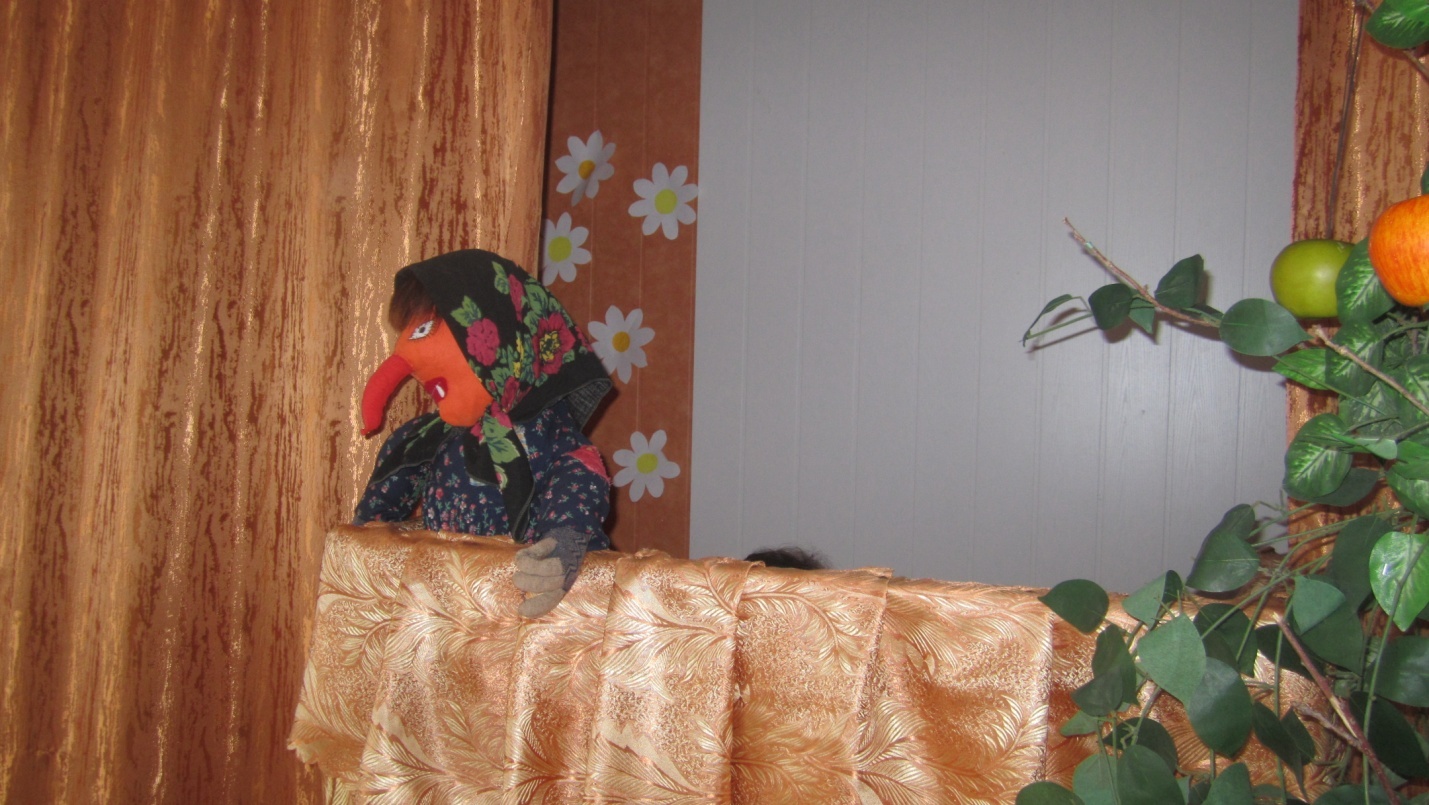 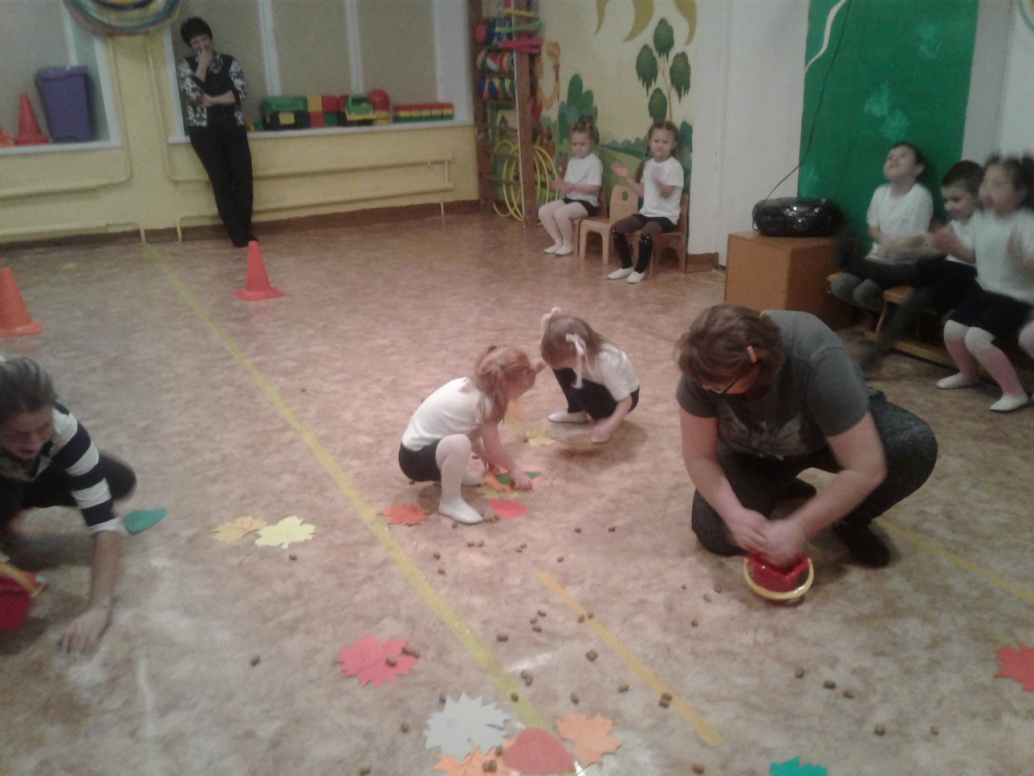 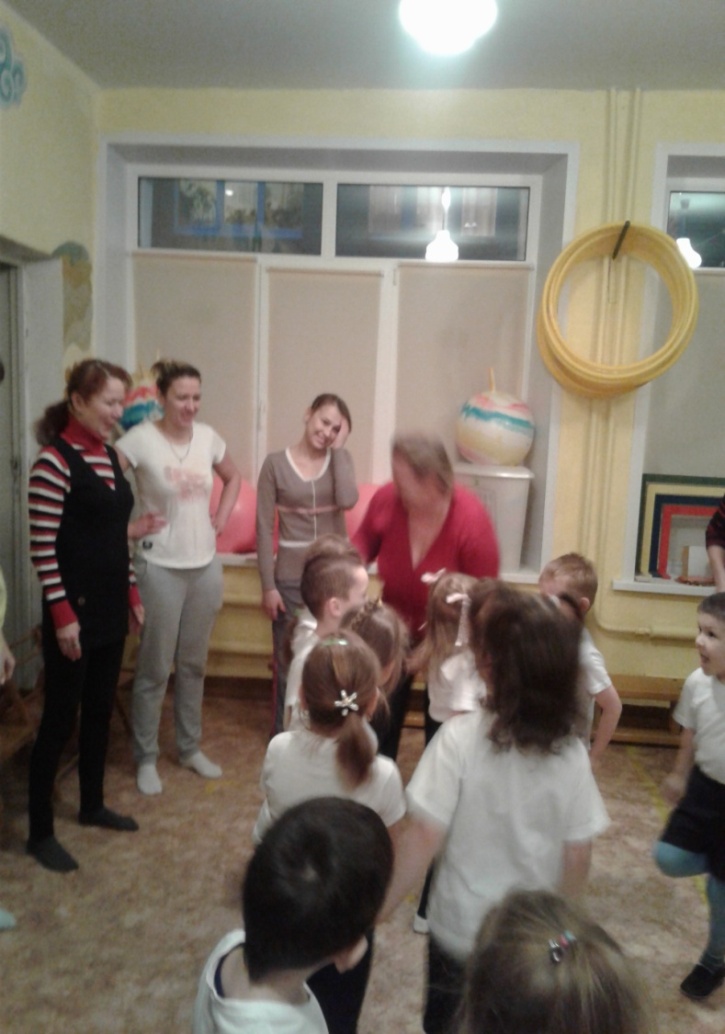 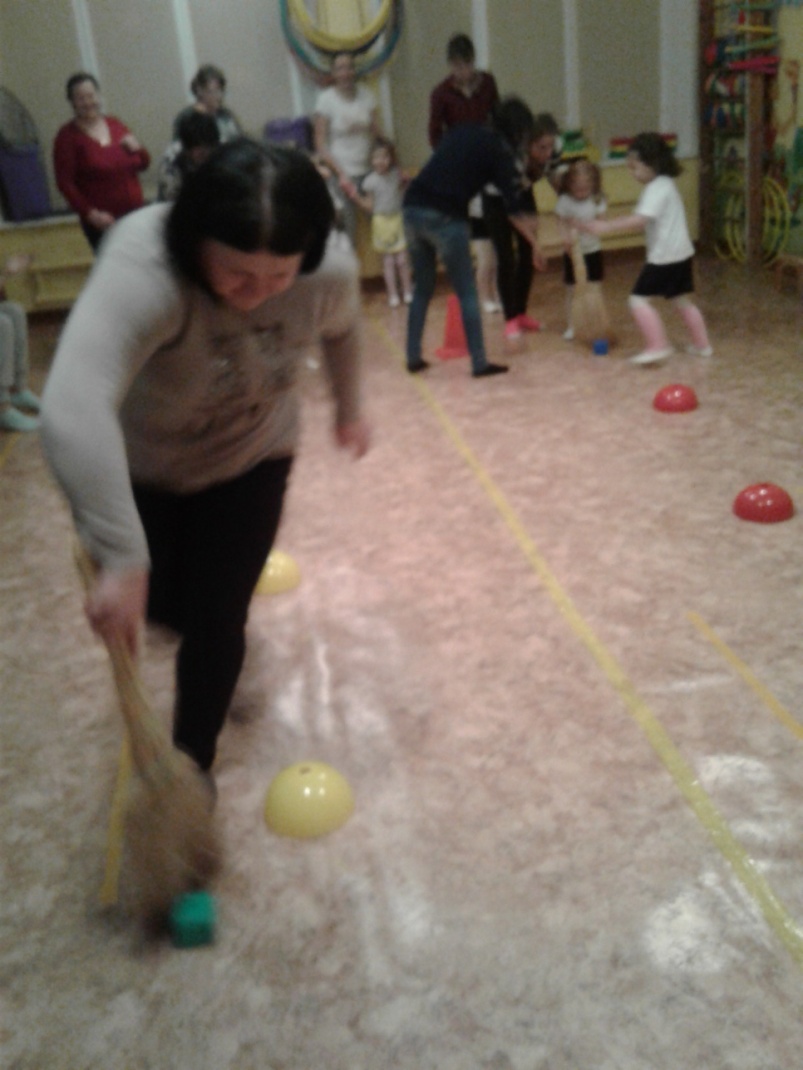 Приложение 3Фотоотчет «Мы друзья природы»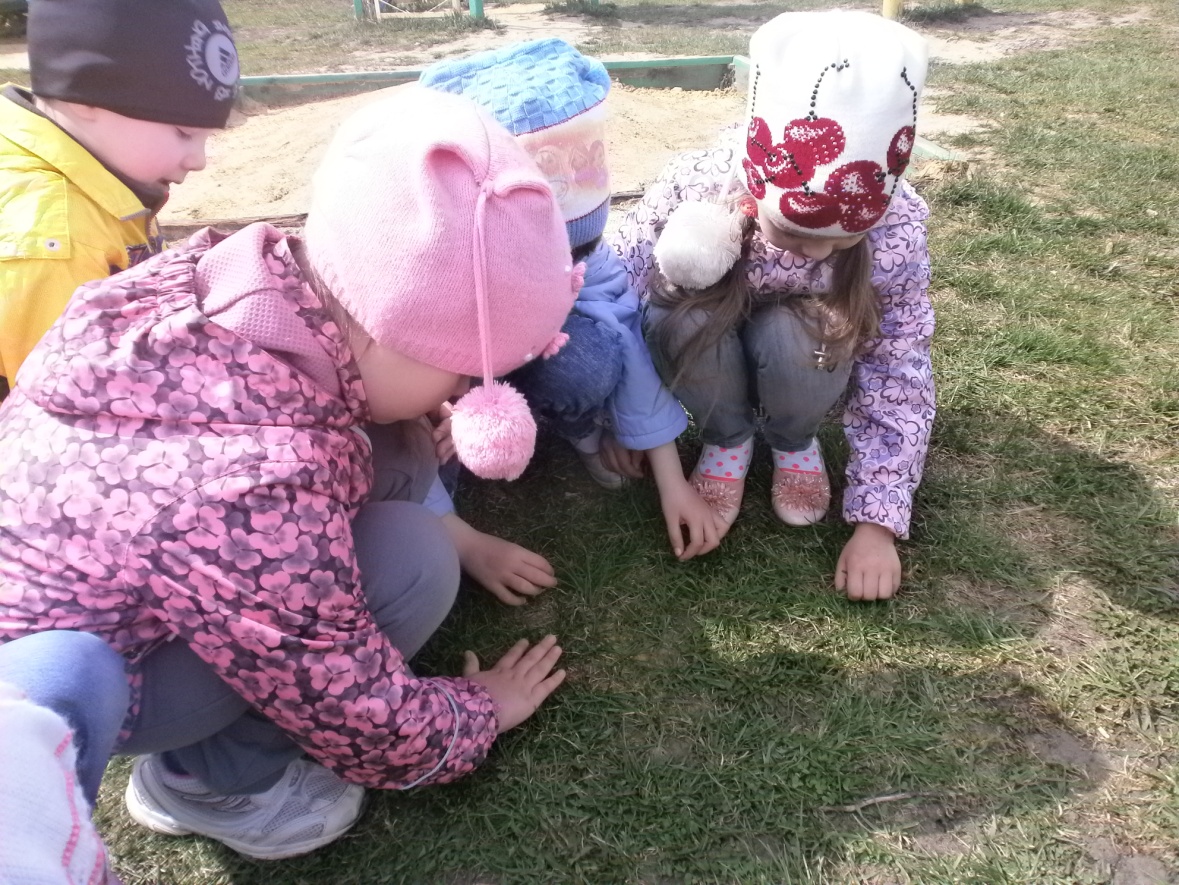 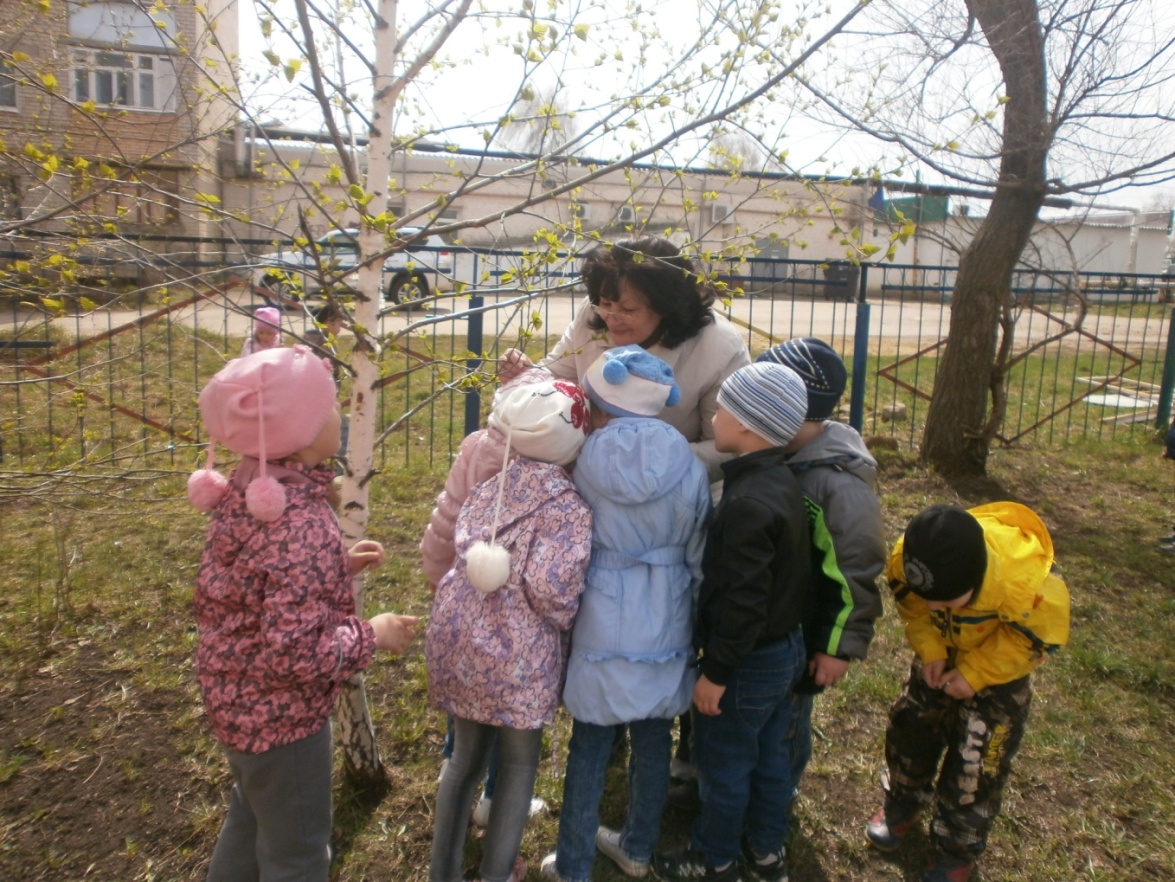 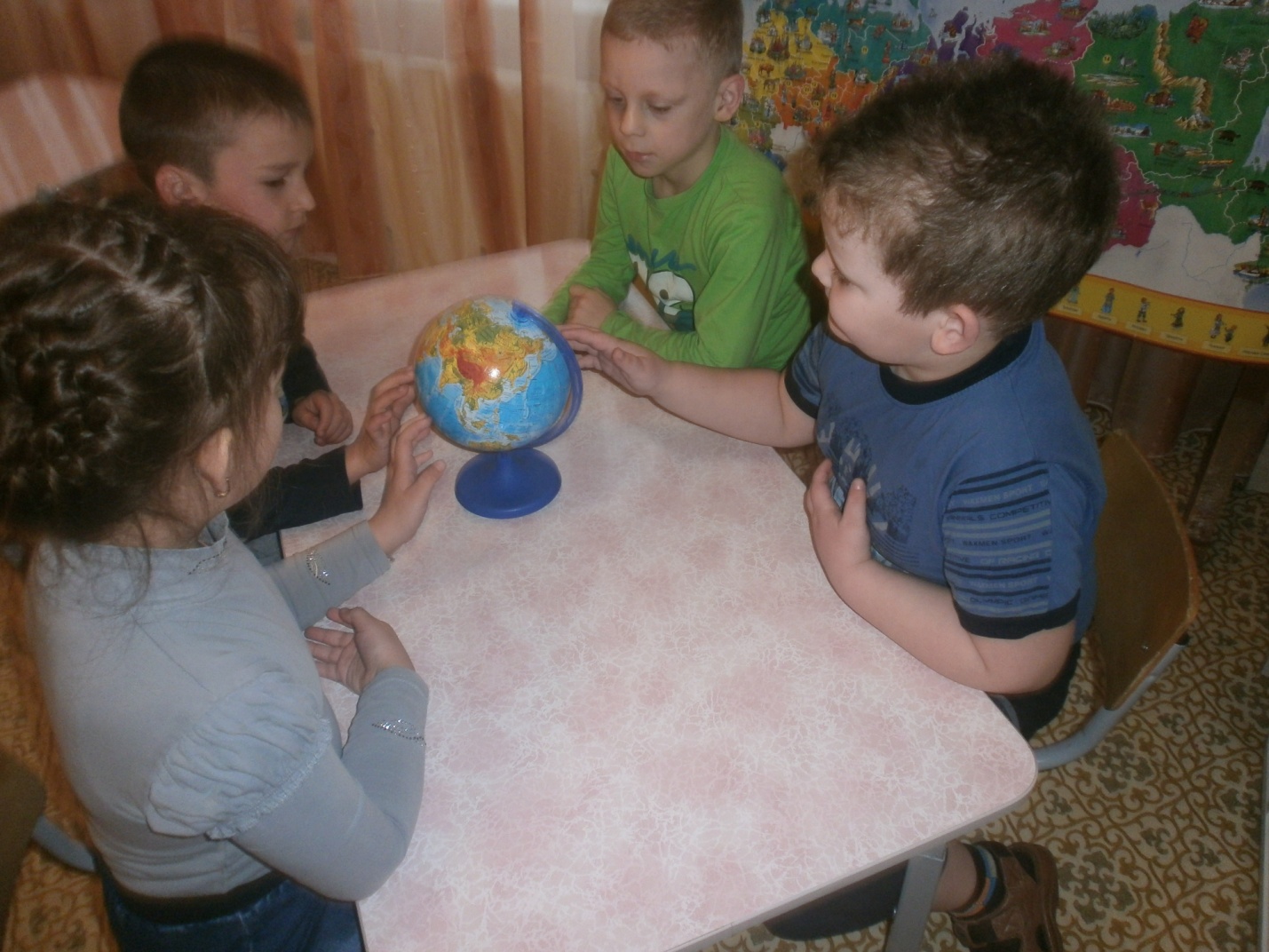 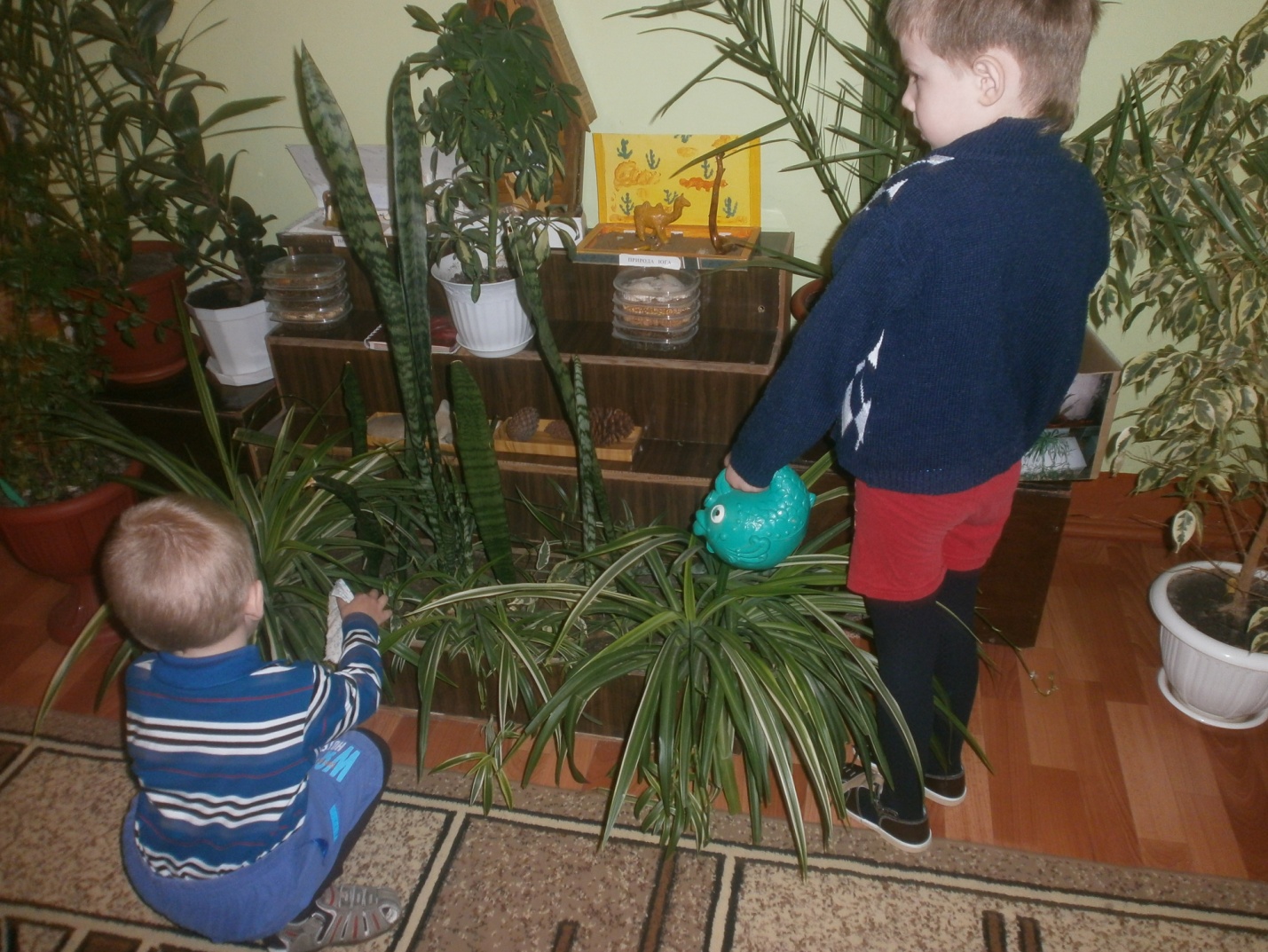 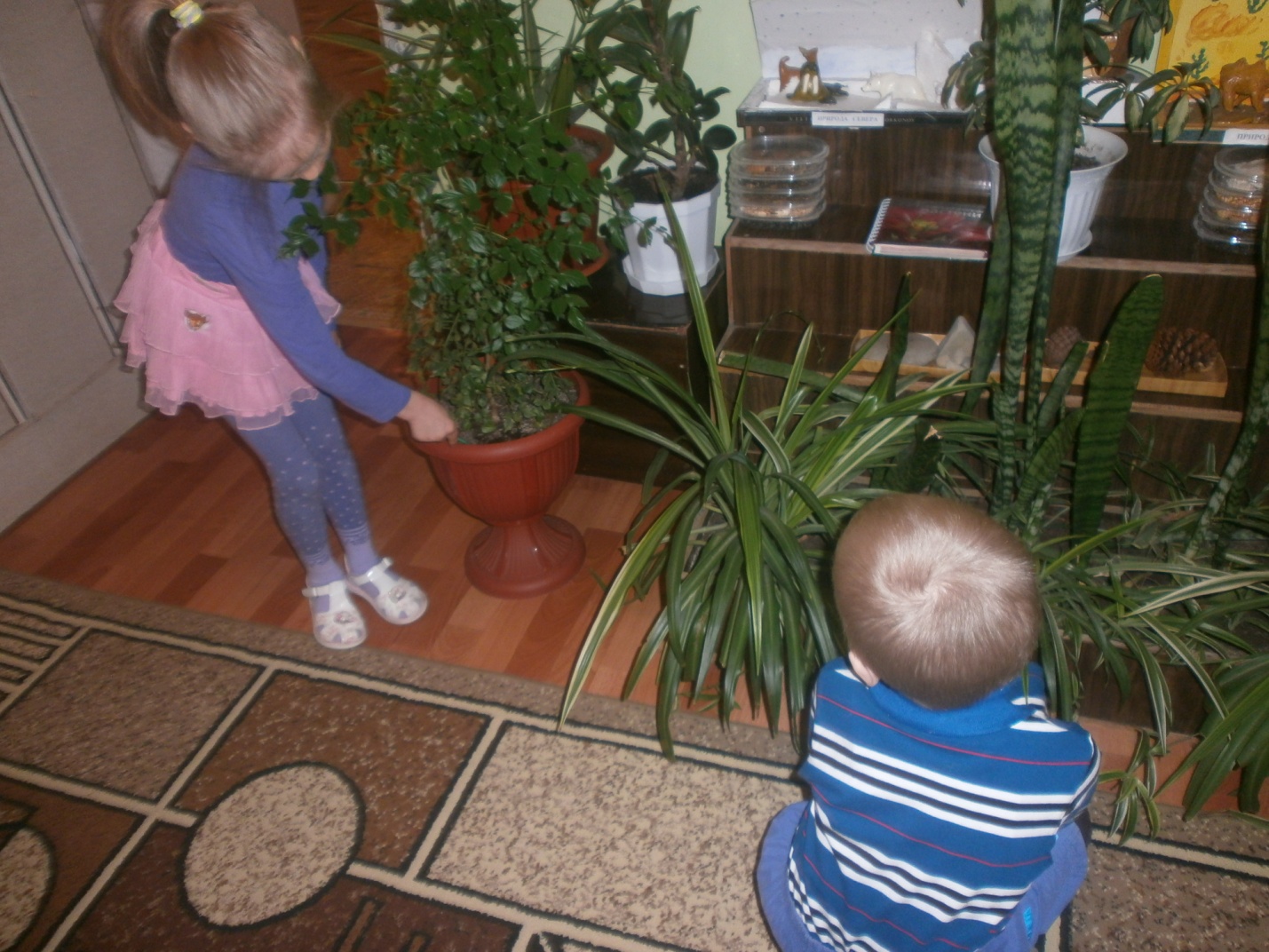 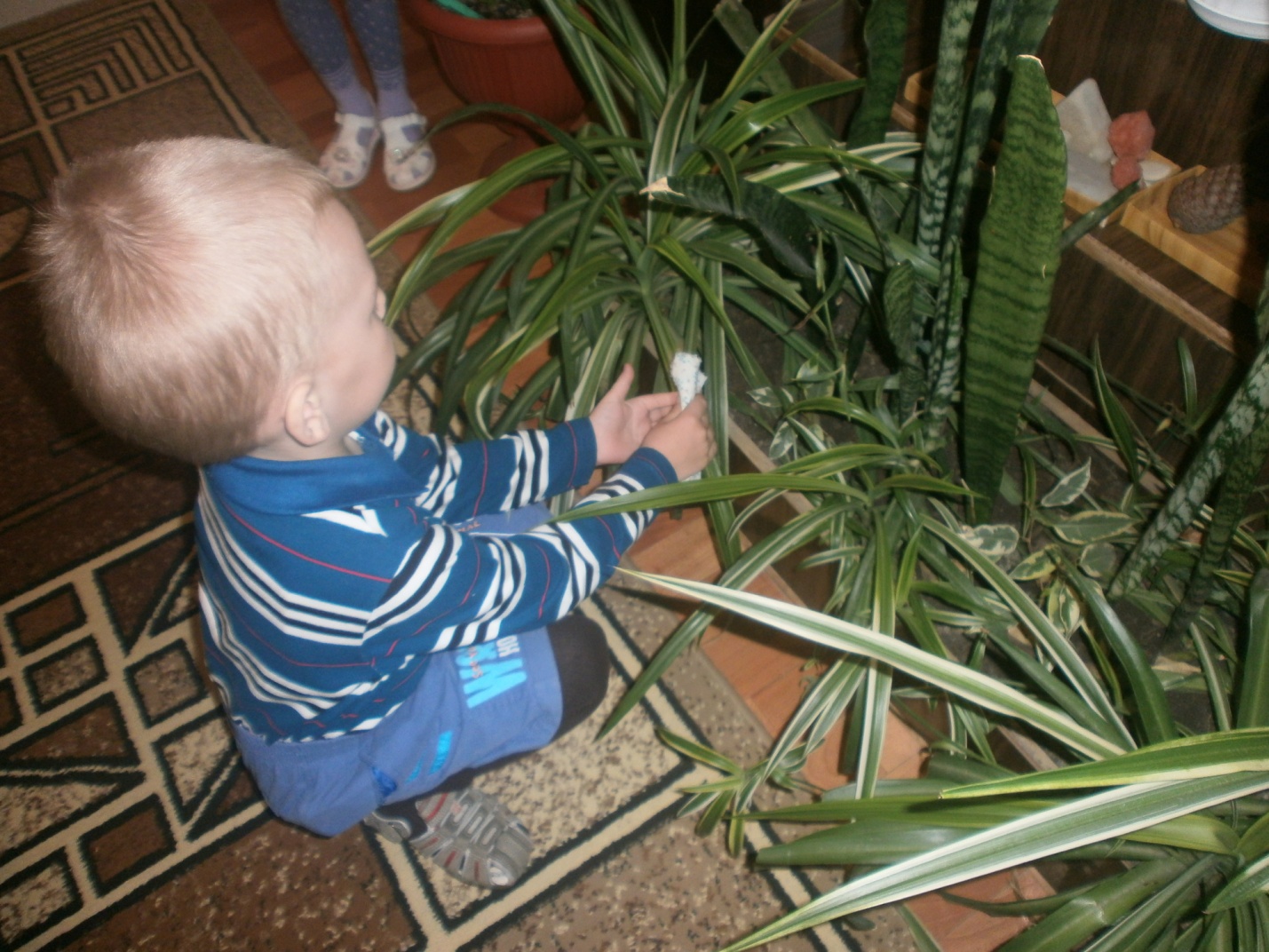 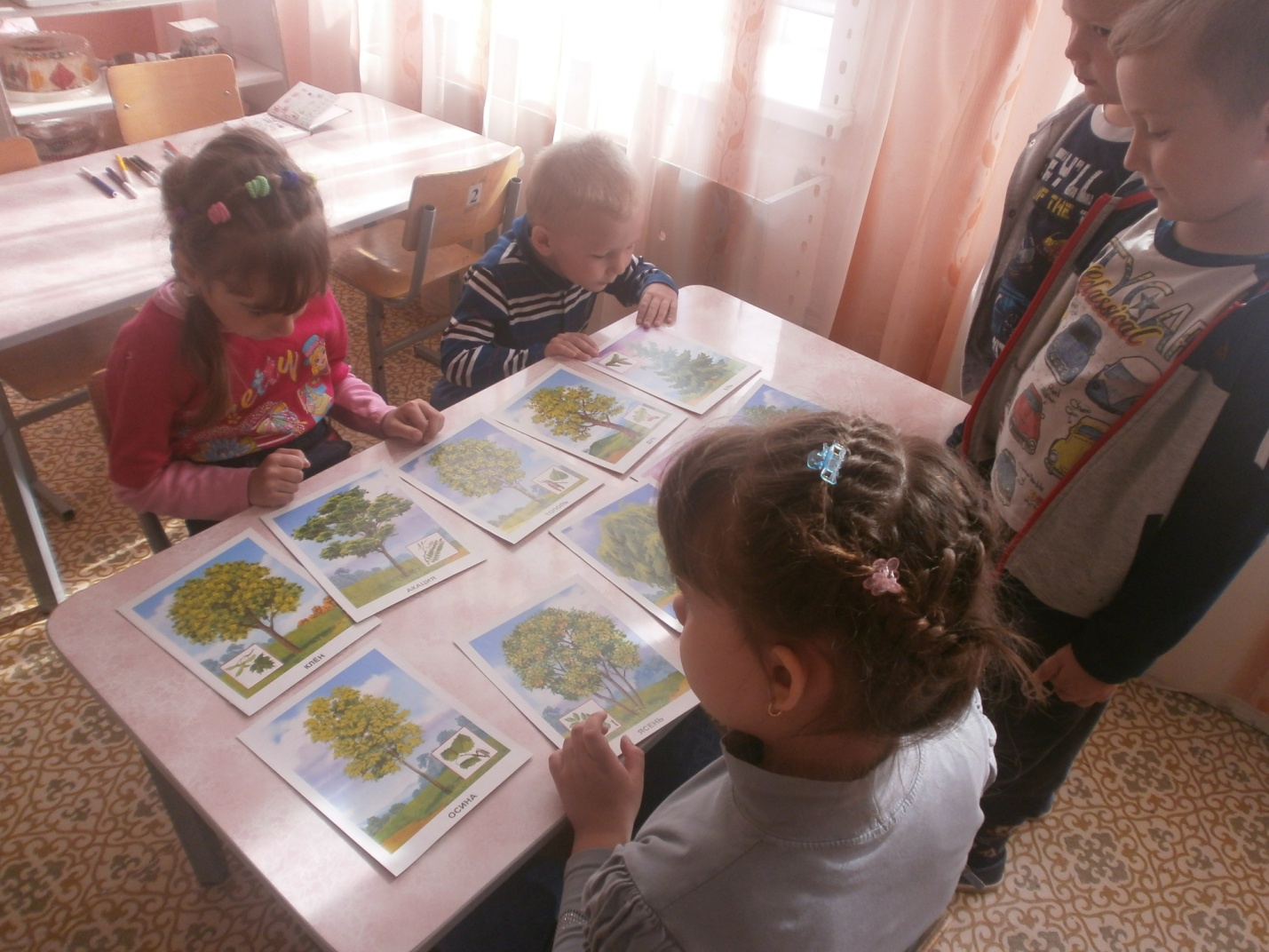 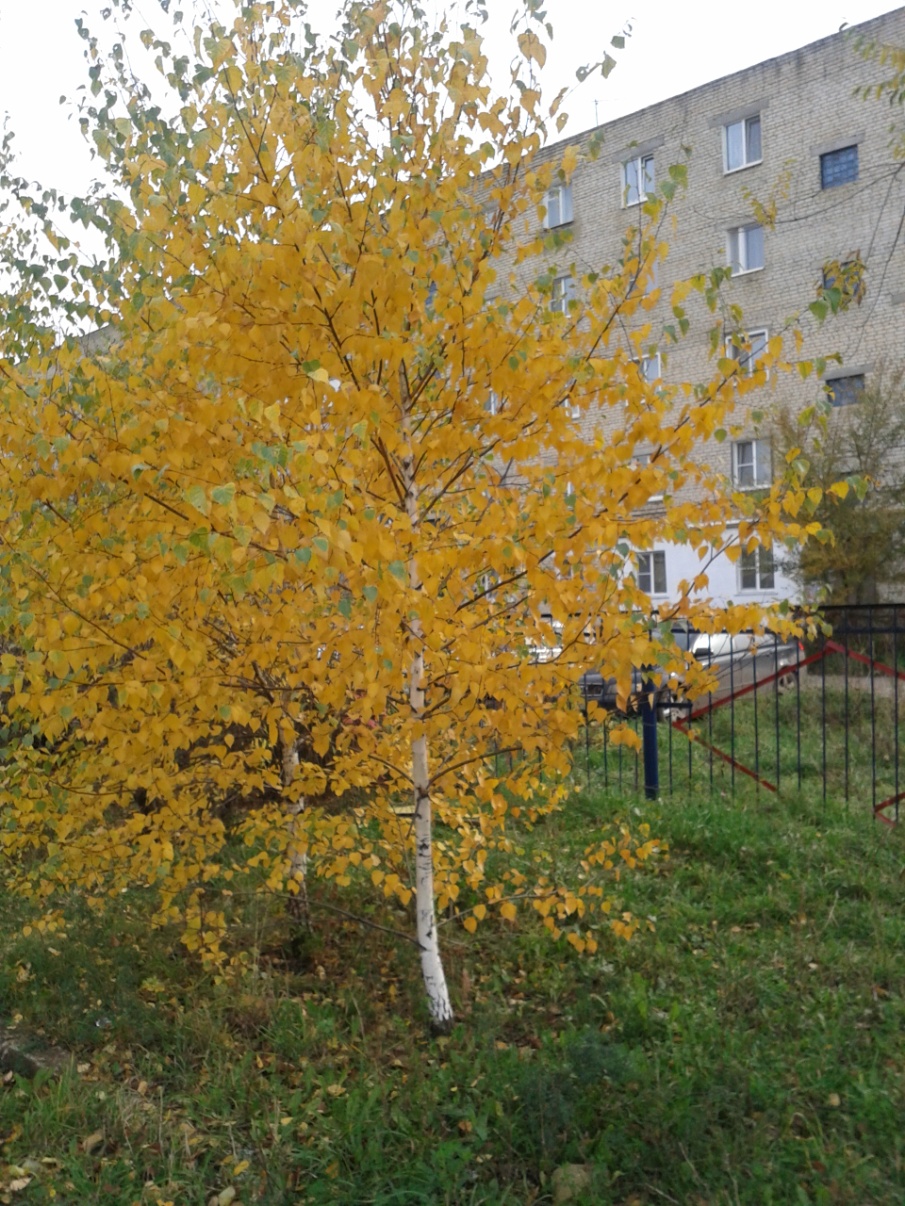 Приложение 4Правила поведения в природе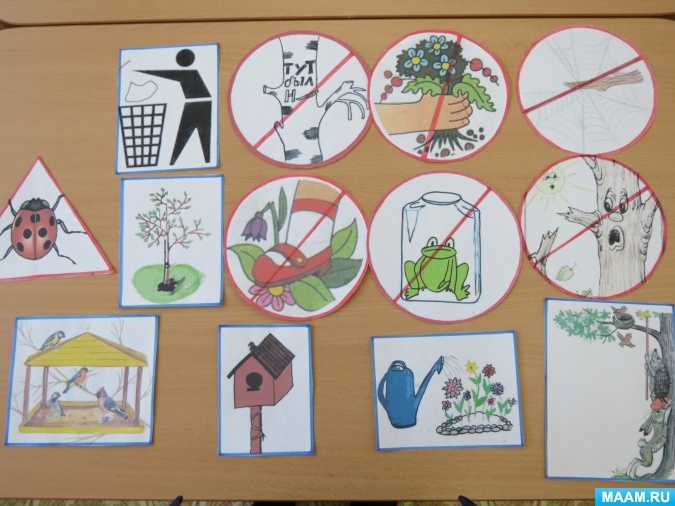 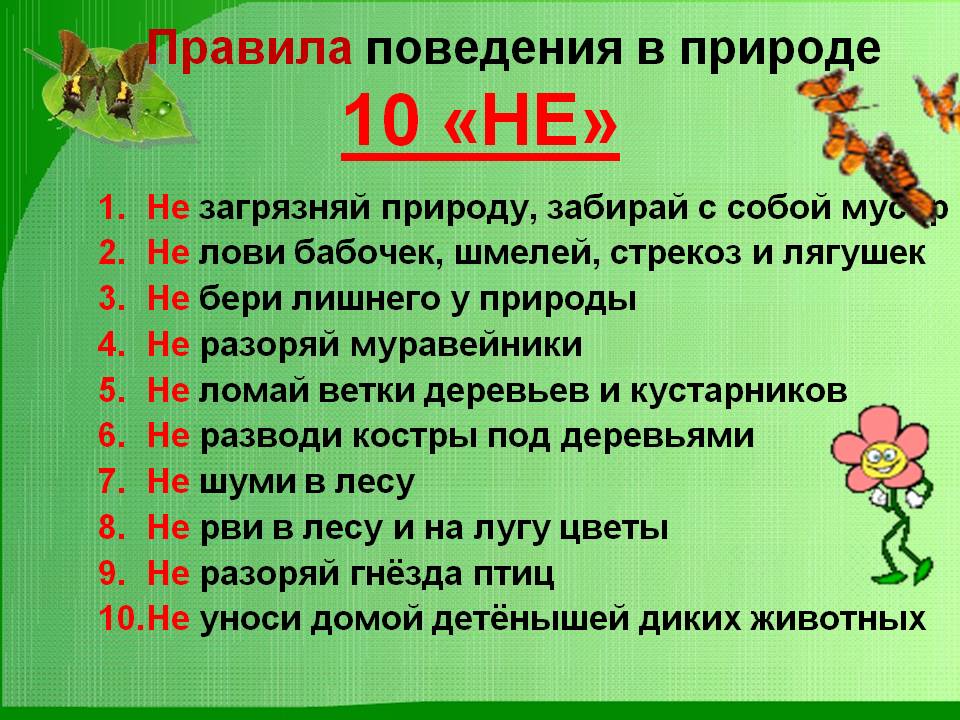 № п/пФамилия имя ребенкаДиагностика 1Диагностика 21Залина А.НизкийСредний2Егор А.Средний Высокий3Арсений Б.СреднийВысокий4Лейла Б.СреднийВысокий5Варя Г.НизкийВысокий6Алгиз Е.НизкийСредний7Эмиль К.НизкийСредний8Амира К.СреднийВысокий9Айдар К.НизкийСредний10Ульяна К.НизкийСредний11Эльнар К.НизкийСредний12Рома Л.СреднийВысокий13Артем Л.ВысокийВысокий14Фаина Л.СреднийВысокий15Тамирлан М.НизкийНизкий16София П.СреднийВысокий17Абдарахман С.СреднийВысокий18Даша С.НизкийСредний19Настя С.НизкийСредний20Арсений Ч.СреднийВысокий